File HandlingTeori SingkatFile HandlingFile Handling merupakan sebuah istilah penanganan file dalam Bahasa Pemrograman. Dalam konsep file handling sendiri kita dapat membuka, menutup, membaca, menulis, menambahkan, serta mengcopy file. Python sendiri dalam memperlakukan beberapa file berbeda, entah itu dalam bentuk biner ataupun sebagai teks. Dalam mengimplementasikannya pada Bahasa pemrograman python sendiri, pemanggilanya, sintaksnya adalah: file = open(‘nama file’, ‘mode’). Ada tiga jenis mode, yang disediakan Python dan bagaimana file dapat dibuka:"r", untuk membaca.
"w", untuk menulis.
"a", untuk menambahkan.
"r+", untuk membaca dan menulisDan jangan lupa jika kita telah selesai melakukan sesuatu pada file tersebut kita harus memanggil method untuk menutup file tersebut. Pemanggilan methodnya sendiri adalah dengan file.close()Berikut Contoh programnyaAlat dan BahanHardware	: Laptop/PCSoftware	: Spyder (Anaconda Python)Elemen KompetensiLatihan pertamaBuatlah sebuah Text File dengan nama Biodata.txt menggunakan impelementasi File Handling dengan output seperti dibawah ini yang diinputkan oleh user:Nama: Nama KalianUmur: Umur KalianAlamat: Alamat KalianEmail: Email KalianDosen Wali: Dosen Wali KalianMasukkan kedua metode tulis dan metode baca kedalam fungsi agar program lebih terstruktur.Source Code OutputLatihan KeduaBuatlah sebuah program dimana program tersebut dapat membuat file, membaca file dan menambahkan text ke dalam file yang dimana, nama file didapat dari hasil inputan user dan juga data yang ditambahkan kedalam file didapat dari inputan user, implementasikan program kedalam fungsi dan juga implementasikan percabangan serta perulangan pada program seperti yang diajarkan pada materi sebelumnya dimana jika pilihan menu close tidak dipilih (diinputkan oleh user) maka program akan terus berjalan.Source Code OutputFile PraktikumGithub Repository:Soal LatihanSoal:Apa saja kegunaan file handling dalam sebuah bahasa pemrograman dan kenapa file handling diperlukan dalam sebuah Bahasa pemrograman?Deskripsikan serta narasikan jalannya alur source code program yang sebelumnya telah kalian buat pada Elemen Kompetensi Latihan Kedua!Jawaban:(Isi Dengan Jawaban Kalian)(Isi Dengan Jawaban Kalian)KesimpulanDalam pengerjaan program dengan bahasa pemrograman Python, kita harus benar-benar teliti dalam menginputkan suatu fungsi untuk menampilkan suatu keluaran pada layar dengan sesuai.Kita dapat mengetahui… (Tolong Isi lebih dari dua baris!)Cek List ()Formulir Umpan BalikKeterangan:MenarikBaikCukupKurangNama:(Isi Nama Anda)NIM:
(Isi NIM Anda)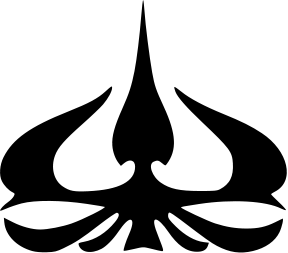 MODUL 9Nama Dosen:Anung B. Ariwibowo, M. KomHari/Tanggal:Hari, Tanggal Bulan 2022Praktikum Algoritma & PemrogramanNama Asisten Labratorium:Azhar Rizki Zulma
065001900001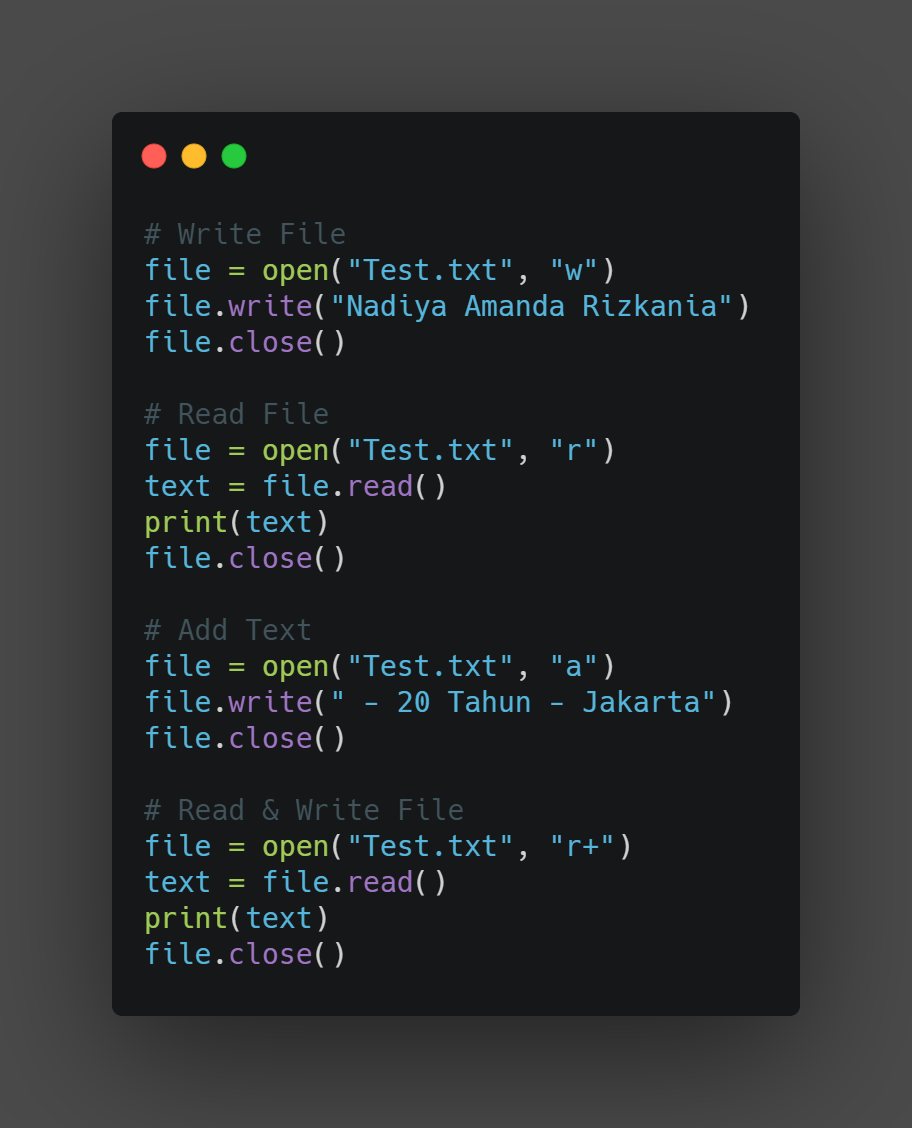 print(“Isi dengan Source Code kalian ya…”)print(“Screenshot hasil keluaran atau output dari source code kalian ya…”)print(“Isi dengan Source Code kalian ya…”)print(“Screenshot hasil keluaran atau output dari source code kalian ya…”)print(“Taruh link github repository praktikum kalian disini yaa…”)NoElemen KompetensiPenyelesaianPenyelesaianNoElemen KompetensiSelesaiTidak Selesai1.Latihan Pertama2.Latihan KeduaNoElemen KompetensiWaktu PengerjaanKriteria1.Latihan Pertama… Menit…2.Latihan Kedua… Menit…